ALLEGATO 1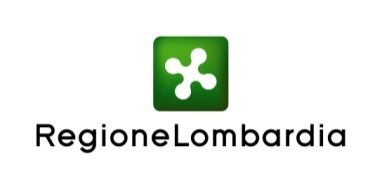 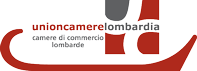 ACCORDO PER LO SVILUPPO ECONOMICO E LA COMPETITIVITA’ DEL SISTEMA LOMBARDO TRA REGIONE LOMBARDIA E SISTEMA CAMERALE LOMBARDOASSE 1 – INTERNAZIONALIZZAZIONE E PROMOZIONE ALL’ESTERODOMANDA DI PARTECIPAZIONE AL PERCORSO USA “PERCORSI DI ACCOMPAGNAMENTO IN MERCATI EMERGENTI PER IL SISTEMA ECONOMICO LOMBARDO” – Iniziative organizzate nel 2017 Il sottoscritto titolare/legale rappresentante dell’azienda:CHIEDEdi essere ammesso alla selezione in oggetto sulla base delle seguenti informazioni:DICHIARAai sensi e per gli effetti di cui agli artt. 38, 46, 47, 48, 75 e 76 del Decreto del Presidente della Repubblica 28 dicembre 2000, n. 445di aver preso visione dell’avviso di selezione e di accettarne integralmente ed incondizionatamente tutto il contenuto; essere una piccola o media impresa con riferimento all’allegato I del Reg. UE n. 651/2014; di avere sede legale e/o operativa in Lombardia;di essere attiva e regolarmente costituita e iscritta nel registro delle imprese di una Camera di Commercio lombarda e in regola con il pagamento del diritto camerale; di non trovarsi in nessuna delle situazioni ostative relative agli aiuti di Stato dichiarati incompatibili dalla Commissione europea (Reg UE n. 1407/2013); di non trovarsi in stato di fallimento, di liquidazione anche volontaria, di amministrazione controllata, di concordato preventivo o in qualsiasi situazione equivalente secondo la normativa vigente; di avere legali rappresentanti, amministratori (con o senza poteri di rappresentanza) e soci per i quali non sussistano cause di divieto, decadenza, sospensione previste dall’art 10 L. 575/1965 (cd. Disposizione contro la mafia).SI IMPEGNA a comunicare tempestivamente eventuale variazione concernente le informazioni contenute nella presente domanda; a non opporsi ad eventuali verifiche delle dichiarazioni rese.Informativa ai sensi dell’art. 13 del D.Lgs 196/03 in materia di protezione dei dati personali.I dati personali forniti dall’interessato sono trattati da Unioncamere Lombardia, anche con strumenti informatici, esclusivamente nell’ambito del procedimento per il quale la presente dichiarazione viene resa.Il conferimento dei dati medesimi è obbligatorio. L’interessato acconsente alla comunicazione a terzi dei propri dati ai fini della concessione del contributo richiesto. Ai sensi dell’art. 7 del D.lgs 196/03 l’interessato ha diritto ad avere conferma dell’esistenza dei dati che lo riguardano, a modificarli, ad aggiornarli e cancellarli o ad opporsi al loro trattamento.Titolare dei dati e responsabile del trattamento degli stessi è Unioncamere Lombardia. NOMECOGNOMERAGIONE SOCIALESETTORE DI APPARTENENZA(indicare solo 1 scelta)agroalimentare e agro-industria ambiente, energia e sviluppo sostenibile moda e tessile, design, arredo infrastrutture e costruzionimeccanicafarmaceutico, chimico e cosmesicultura e formazionericerca e innovazionesmart city e logisticasanitàserviziNUMERO DIPENDENTI≤ 10< 50< 250> 250FATTURATO≤ 2 Milioni di Euro≤ 10 Milioni di Euro≤ 50 Milioni di Euro> 50 Milioni di EuroMotivazioni per la partecipazione alla selezione(circa 100 parole)Livello di esperienza di internazionalizzazione dell’azienda in tutti i mercati esteri% fatturato estero degli ultimi 3 anni2015:2014:2013:Principali mercati:Livello di esperienza di internazionalizzazione sul mercato oggetto dell’avviso di selezione% fatturato estero nel mercato oggetto dell’avviso di selezione degli ultimi 3 anni2015:2014:2013:Breve descrizione del prodotto/servizio che si ricerca/offre sul mercato obiettivoBrief description of your product/service (english version)Vantaggi competitivi e punti di forza dell’azienda rispetto al mercato obiettivoREFERENTE DEL PROGETTORUOLO DEL REFERENTE DEL PROGETTOTELEFONO DEL REFERENTE DEL PROGETTOE-MAIL DEL REFERENTE DEL PROGETTO (Luogo e data)Firma del dichiarante
(Titolare/Legale rappresentante)